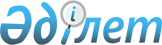 О внесении изменений и дополнений в постановление Правительства Республики Казахстан от 22 апреля 2010 года № 337 "Об утверждении перечней родов и видов растений, по которым патентоспособность и хозяйственная полезность сорта оцениваются по данным государственного испытания или заявителя"
					
			Утративший силу
			
			
		
					Постановление Правительства Республики Казахстан от 24 февраля 2014 года № 139. Утратило силу постановлением Правительства Республики Казахстан от 28 сентября 2015 года № 802      Сноска. Утратило силу постановлением Правительства РК от 28.09.2015 № 802 (вводится в действие по истечении десяти календарных дней после дня его первого официального опубликования).      Правительство Республики Казахстан ПОСТАНОВЛЯЕТ:

      1. Внести в постановление Правительства Республики Казахстан от 22 апреля 2010 года № 337 «Об утверждении перечней родов и видов растений, по которым патентоспособность и хозяйственная полезность сорта оцениваются по данным государственного испытания или заявителя» (САПП Республики Казахстан, 2010 г., № 31, ст. 238) следующие изменения и дополнения:



      1) заголовок изложить в следующей редакции:

      «Об утверждении перечней родов и видов растений, по которым патентоспособность и хозяйственная полезность оцениваются по данным государственного испытания или заявителя»;



      2) пункт 1 изложить в следующей редакции:

      «1. Утвердить прилагаемые:

      1) перечень родов и видов растений, по которым патентоспособность оценивается по данным государственного испытания;

      2) перечень родов и видов растений, по которым патентоспособность оценивается по данным заявителя;

      3) перечень родов и видов растений, по которым хозяйственная полезность оценивается по данным государственного испытания;

      4) перечень родов и видов растений, по которым хозяйственная полезность оценивается по данным заявителя.»;

      3) в перечне родов и видов растений, по которым патентоспособность сорта оценивается по данным государственного испытания, утвержденном указанным постановлением:



      заголовок изложить в следующей редакции:

      «Перечень родов и видов растений, по которым патентоспособность оценивается по данным государственного испытания»;



      дополнить строками, порядковые номера 23, 24, 25, 26, 27, 28, 29, следующего содержания:

«                                                            »;



      4) в перечне родов и видов растений, по которым патентоспособность сорта оценивается по данным заявителя, утвержденном указанным постановлением:



      заголовок изложить в следующей редакции:

      «Перечень родов и видов растений, по которым патентоспособность оценивается по данным заявителя»;



      дополнить строками, порядковые номера 111, 112, 113, 114, 115, 116, 117, 118, 119, 120, 121, 122, следующего содержания:

      «                                                            »;



      5) в перечне родов и видов растений, по которым хозяйственная полезность сорта оценивается по данным государственного испытания, утвержденном указанным постановлением:



      заголовок изложить в следующей редакции:

      «Перечень родов и видов растений, по которым хозяйственная полезность оценивается по данным государственного испытания»;



      после строки:

      «                                                            »



      дополнить строкой, порядковый номер 3-1, следующего содержания: 

      «                                                            »;



      дополнить строками, порядковые номера 5, 6, 7, 8, 9, 10, 11, 12, следующего содержания:

      «                                                            »;



      6) в перечне родов и видов растений, по которым хозяйственная полезность сорта оценивается по данным заявителя, утвержденном указанным постановлением:



      заголовок изложить в следующей редакции:

      «Перечень родов и видов растений, по которым хозяйственная полезность оценивается по данным заявителя»;



      после строки:

      «                                                            »



      дополнить строками, порядковые номера 120-1, 120-2, 120-3, 120-4, 120-5, 120-6, 120-7, 120-8, 120-9, 120-10, 120-11, 120-12, следующего содержания:

      «                                                            ».



      2. Настоящее постановление вводится в действие по истечении десяти календарных дней после дня его первого официального опубликования.      Премьер-Министр

      Республики Казахстан                       С. Ахметов
					© 2012. РГП на ПХВ «Институт законодательства и правовой информации Республики Казахстан» Министерства юстиции Республики Казахстан
				23Маш овощнойMagnbean24Фасоль овощнаяPhaseolus vulgaris L.25Соя овощнаяVegetable soybeam26ЧечевицаLens culinaris Medik27Горчица белаяSinapis alba28Базилик овощнойOcimum basilicum L.29Пшеница тургидумTriticum turgidum L.111ЖузгунколючекрылыйCalligonum acanthopterum112Солянка (черкез) рихтераSalsola riheri Karel113Жузгун КызылкумскийCalligonum Kzyl-kymi114ЖузгунбелокорыйCalligonumLeucocladum115Жузгун обыкновенныйCalligonum commune116Жузгун шерстистыйCalligonum eriopodum117Астрагал лисийAstragalus valpinus118Астрагал миндальныйAstragalus amygdalinus119Полынь туранскаяArtemisa turanica120Полынь солелюбиваяArtemisa halophile121Полынь белоземельнаяArtemisa terrae albae122Лебеда многоплоднаяAtriplex policara3.МашPhaseolus rabiatus L.3-1.ЧечевицаLens culinaris Medik5.Рапс кормовой Brasicanapus6.Горчица белаяSinapis albaОвощные7.Капуста брокколиBrasica oleracea var. Cymosa8.Горох сахарныйPisum sativum L.9.Горох лущильныйPisum sativum L.10.Соя овощнаяVegetable soybeam11.Базилик овощнойOcimum basilicum L.Зерновые12.Пшеница тургидумTriticumturgidum L.120.ЭспарцетOnobrychis viciifolia Scop120-1ЖузгунколючекрылыйCalligonum acanthopterum120-2Солянка (черкез) рихтераSalsola riheri Karel120-3Жузгун КызылкумскийCalligonum Kzyl-kymi120-4ЖузгунбелокорыйCalligonum Leucocladum120-5Жузгун обыкновенныйCalligonum commune120-6Жузгун шерстистыйCalligonum eriopodum120-7Астрагал лисийAstragalus valpinus120-8Астрагал миндальныйAstragalus amygdalinus120-9Полынь туранскаяArtemis aturanica120-10Полынь солелюбиваяArtemisa halophile120-11Полынь белоземельнаяArtemisa terrae albae120-12Лебеда многоплоднаяAtriplex policara